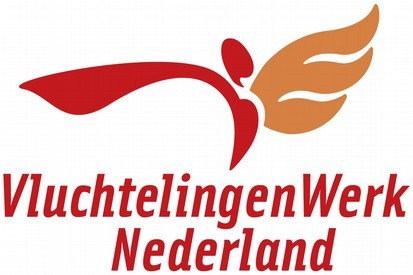 PROGRAMMA Landelijke Actualiteitendag JuridischMaandag 25 april 2022 van 09.30 tot 17.00 uurCursus- en Vergadercentrum Domstad, Koningsbergerstraat 9, 3531 AJ  Utrecht Telefoon: 030 – 292 77009.30 – 10.00 uur	Inloop met koffie en thee10.00 – 12.00 uur 	Ochtendprogramma met 4 reguliere overleggen (GL-VBL, POL-AC, Juridisch Decentraal en AZC)12.00 – 12.45 uur	Lunch S.v.p. vóór de lunch aanmelden bij de inschrijfbalie voor het middagprogramma (presentielijst, badge en informatiemap)12.45 – 13.00 uur	Welkomstwoord door Tim Noordhof (dagvoorzitter)13.00 – 13.30 uur          Plenaire inleiding door Eduard Nazarski (voormalig directeur Amnesty      
                                       International Nederland en VluchtelingenWerk Nederland) 13.30 – 13.45 uur	Vanuit plenaire zaal naar ruimte voor bijwonen workshop of presentatie - ronde 113.45 – 15.00 uur	Workshop of presentatie ronde 1 (zie toelichting op achterzijde *)TQ-arrest en terugkeerbesluiten Beoordeling geloofsovertuiging (bekeerlingen, atheïsten en afvalligen)Ontwikkelingen opvolgende asielaanvraagAfghanistan (ambtsbericht en het verwachte nieuwe beleid) Deelnemers wonen – conform indeling – één van de vijf workshops bij. Zie de bijlage ‘Indeling workshops’. De zaalnaam van de workshop staat ook in dit overzicht vermeld.15.00 – 15.30 uur	Pauze15.30 – 16.45 uur	Workshop of presentatie – ronde 2 (zie toelichting op achterzijde *)TQ-arrest en terugkeerbesluiten Beoordeling geloofsovertuiging (bekeerlingen, atheïsten en afvalligen)Ontwikkelingen opvolgende asielaanvraagAfghanistan (ambtsbericht en het verwachte nieuwe beleid) Deelnemers wonen – conform indeling – één van de vijf workshops bij. Zie de bijlage ‘Indeling workshops’. De zaalnaam van de workshop staat ook in dit overzicht vermeld.vanaf 16.45 uur		Afsluiting met een hapje / drankjez.o.z.*) Toelichting workshops  / presentaties 25 april 2022:TQ-arrest en terugkeerbesluiten - door Eva Berger Deze workshop gaat in op de laatste ontwikkelingen omtrent het HvJEU-arrest TQ (C-441/19 https://www.vluchtweb.nl/node/263287/) en de Terugkeerrichtlijn. Aan welke eisen moet een terugkeerbesluit voldoen? Wat houdt de nieuwe constructie van 'uitstel van vertrek' voor amv's in en is deze in lijn met het arrest TQ? En kan een ex-amv bij het bereiken van de leeftijd van achttien jaar worden geconfronteerd met een (nieuw) terugkeerbesluit? Onder meer deze vragen komen tijdens de workshop aan bod en de laatste jurisprudentie van de ABRvS zal naast de jurisprudentie van het HvJEU worden gelegd. 

Daarnaast zijn alle deelnemers van harte uitgenodigd om voorafgaand aan de workshop vragen en/of casussen in te sturen, zodat de workshop op jullie behoefte kan worden aangepast. Dit kan via eberger@vluchtelingenwerk.nl, het liefst voor 18 april. Beoordeling geloofsovertuiging (bekeerlingen, atheïsten en afvalligen) – door Andrea Pool en Lianne Hooijmans  Andrea Pool (advocaat Boulevard Heuvelink advocaten) en Lianne Hooijmans (consulent asielprocedure) gaan in deze workshop in op de beoordeling van geloofsovertuiging binnen de asielprocedure. Recentelijk hebben twee uitspraken van de Afdeling Bestuursrechtspraak van de Raad van State aanleiding gevormd tot het uitbreiden van de Werkinstructie 2022/3. Waar de werkinstructie eerder voornamelijk was gericht op de beoordeling van bekeerlingen, zijn nu ook passages toegevoegd over atheïsme en afvalligheid. In deze workshop gaan we in op de verschillen en overeenkomsten in de beoordeling van deze groepen en geven we praktische tips voor de ondersteuning.Ontwikkelingen opvolgende asielaanvraag – door Angelina van Kampen en Sabaoon Pamir Er is in het afgelopen jaar veel gebeurd ten aanzien van de beoordeling van opvolgende asielaanvragen. Er zijn belangrijke uitspraken gedaan door het Hof van Justitie van de EU (in de zaken 'LH' en 'XY') en de Afdeling Bestuursrechtspraak van de Raad van State. Sabaoon Pamir (consulent Strategisch Procederen) en Angelina van Kampen (consulent Asielprocedure) zullen deze ontwikkelingen bespreken en laten zien welke betekenis de ontwikkelingen hebben in de praktijk. Zij zullen daarbij onder meer een aantal casussen bespreken en handvatten bieden voor het doen van een opvolgende asielaanvraag.     
Afghanistan (ambtsbericht en het verwachte nieuwe beleid) – door Laurence Verkooyen In maart is het nieuwe ambtsbericht over Afghanistan uitgekomen en er zal binnenkort nieuw beleid komen. In deze workshop zal Laurence Verkooyen (consulent herkomstlanden) ingaan op de betekenis van het ambtsbericht en het (verwachte of dan al aangekondigde) nieuwe beleid. Er wordt o.a. ingegaan op de positie van de verschillende groepen nu de Taliban aan de macht is en tips gegeven zodat je aanknopingspunten hebt om een met landeninformatie onderbouwde herhaalde asielaanvraag in te dienen.